Helyi vízgazdálkodási hatósági jogkörbe tartozó kutak vízjogi létesítési engedély iránti kérelemásott kút esetén1.	A kérelmező : neve: 				……………………………………………………………címe (állandó lakhelye): 	……………………………………………………………anyja neve: 			……………...…………………………………………….születési helye, ideje: 		…………………………...……………………………….2.	A vízjogi létesítési engedély (fennmaradási engedély esetén nem kell kitölteni) száma: 			……………………………………………………............kelte: 				……………………………………………………………kiállító hatóság: 		……………………………………………………………3. 	A tervezett kút helye irányítószám: …………..	település: 	…………………………………………...közterület jellege (utcanév), házszáma: 	…………………………………………...helyrajzi száma:				………………………………………….... koordináták (földrajzi vagy EOV): 		…………………………………………… terepszint (mBf): 				……………………………………………4.	A vízhasználat célja (a megfelelőt húzza alá)háztartási vízigény házi ivóvízigény5. 	A tervezett kút műszaki adatai 5.1.	talpmélység (terepszint alatt - méter):	 …………………………………Becsült nyugalmi vízszint (terepszint alatt - méter):  ..………………………. 5.2.	kútfalazat:anyaga: 		…………………………………………………………átmérője (mm/mm):	………………………………………………..………..helye (m-m)		..…………………………………………….………….vízbeáramlás helye (a megfelelőt húzza alá)nyitott kúttalp nyitott falazathelye (mindkét esetben m-m): ……………………………………………..5.3.	a kút lezárása fedlap:		…………………………………………………………………anyaga:	…………………………………………………………………6.	A használat során keletkező szennyvíz elhelyezési módja: ………………………………………………………………………………… …………………………………………………………………………………………………………………………………………………………………… Nyilatkozat: A kérelemben a közölt adatok a valóságnak megfelelnek, a kút az érvényes műszaki, biztonsági, vízgazdálkodási és környezetvédelmi előírásoknak megfelelően kerül kialakításra. Kelt: ................................................................... ..................................................tulajdonos(ok) ADATLAPVízjogi létesítési engedélyhezÁsott kút(tervezett adatokat kell megadni)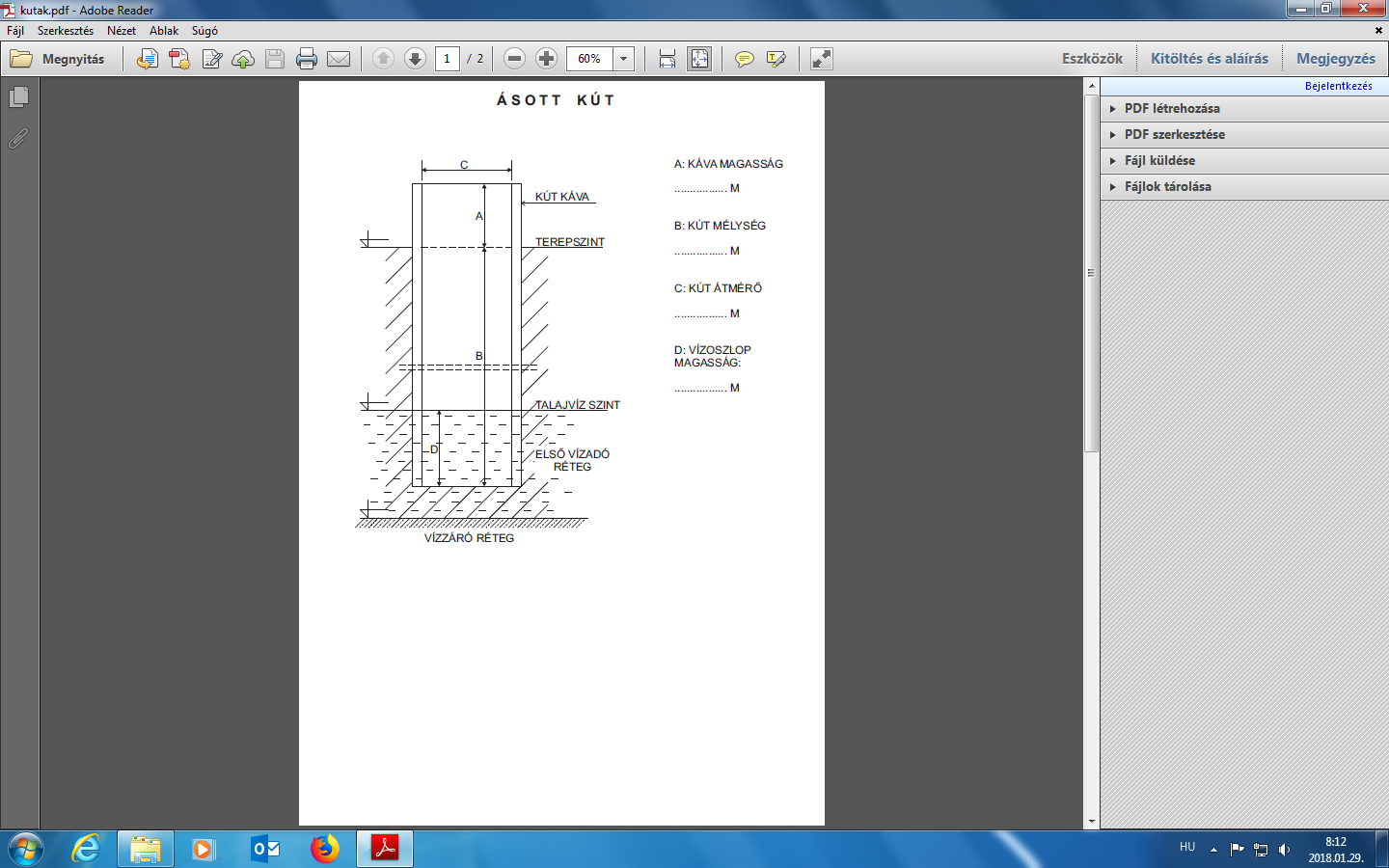 *ha ismertNév:Cím:Hrsz.: Tel.:Kútásás időpontja*:Kútásó neve*:Tulajdonos aláírásaTulajdonos aláírásaKútásó aláírása*Kútásó aláírása*Helyszíni szemlét végző neve:Helyszíni szemlét végző neve:Megjegyzés:Időpont:Szemlét végző aláírásaSzemlét végző aláírása